АВТОНОМНАЯ НЕКОММЕРЧЕСКАЯ ОРГАНИЗАЦИЯ ДОПОЛНИТЕЛЬНОГО ПРОФЕССИОНАЛЬНОГО ОБРАЗОВАНИЯ«ЦЕНТРАЛЬНЫЙ МНОГОПРОФИЛЬНЫЙ ИНСТИТУТ»                                                                                                                                           УТВЕРЖДАЮ                                                                                                                         Ректор АНО ДПО «ЦМИ»  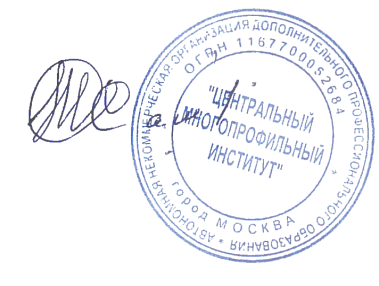 А.Х. Тамбиев«23» января 2016 г.Дополнительная профессиональная программапрофессиональной переподготовки«Психология»Москва 2016Пояснительная запискаДополнительная профессиональная программа профессиональной переподготовки «Психология» составлена на основе следующих нормативных правовых документов:- Федеральный закон от 29.12.2012 г. №273-ФЗ «Об образовании в Российской Федерации» с изменениями 2017 г.;- Приказ Министерства образования и науки Российской Федерации от 29 декабря 2014 г. №1644 «О внесении изменений в приказ Министерства образования и науки Российской Федерации от 17 декабря 2010 г. N 1897 «Об утверждении федерального государственного образовательного стандарта основного общего образования»;- Приказ Министерства образования и науки Российской Федерации от 1 июля 2013 г. №499 «Об утверждении порядка организации и осуществления образовательной деятельности подополнительным профессиональным программам»;- Трудовой кодекс Российской Федерации от 16 февраля 2018 г. №197-ФЗ;- Государственные стандарты высшего профессионального образования (среднего профессионального образования);- Приказ Минсоцразвития РФ от 11 января 2011 г. №1н «Об утверждении единого квалификационного справочника должностей руководителей, специалистов и служащих,раздел «Квалификационная характеристика должностей руководителей и специалистов высшего профессионального и дополнительного профессионального образования»;- Методические рекомендации-разъяснения по разработке дополнительных профессиональных программ на основе профессиональных стандартов Министерства образования и науки РФ от 22 апреля 2015 г.Цель реализации программы.Цель дополнительной профессиональной программы профессиональной переподготовки на  тему: «Психология»  является формирование у слушателей профессиональных компетенций, необходимых для выполнения нового вида профессиональной деятельности.Планируемые результаты обучения.В результате освоения дополнительной профессиональной программы профессиональной переподготовки слушатель должен приобрести следующие знания, умения и навыки необходимые для качественного выполнения профессиональной деятельности.Слушатель должен знать: нормативно-правовых и этических основ профессиональной деятельности; основных психологических феноменов и категорий; основ организации и осуществления психодиагностической работы; методов, приемов и технологий проведения индивидуальной и групповой коррекционно-развивающей работы; основ и этических норм организации и проведения консультативной работы; форм и направлений, приемов и методов психопрофилактической и психопросветительской работы; психологических технологий, позволяющих решать типовые задачи в различных областях практики; принципов организации учебно-воспитательного процесса;Слушатель должен уметь: проводить стандартные прикладные исследования в определённой области психологии; выявлять специфику психического функционирования человека с учётом особенностейвозрастных этапов, кризисов развития и факторов риска; осуществлять стандартные базовые процедуры оказания индивиду, группе, организации психологической помощи с использованием традиционных методов и технологий; организовывать просветительскую деятельность среди населения с целью повышенияуровня психологической культуры общества; организовывать взаимодействие с персоналом в трудовых коллективах и выявлятьпроблемы, затрудняющих функционирование организации; реализовывать психологические технологии, ориентированные на личностный ростсотрудников организации и охрану здоровья индивидов и групп;Слушатель должен владеть: навыками проведения психологических исследований на основе примененияобщепрофессиональных знаний и умений в различных научных и научно-практическихобластях психологии; дидактическими  приемами при реализации стандартных коррекционных, реабилитационных и обучающих программ по оптимизации психической деятельностичеловека; навыками преподавания психологии как общеобразовательной дисциплины; приемами проектирования, реализации и оценки учебно-воспитательного процесса иобразовательной среды с учетом современных активных и интерактивных методовобучения и инновационных технологий; навыками анализа своей профессиональной деятельности с целью ее оптимизации.В результате освоения программы у слушателя совершенствуются следующиекомпетенции:в области практической деятельности: способностью к реализации стандартных программ, направленных на предупреждениеотклонений в социальном и личностном статусе и развитии, профессиональных рисковв различных видах деятельности (ПК-1); способностью к отбору и применению психодиагностических методик, адекватных целям,ситуации и контингенту респондентов с последующей математико- статистической обработкой данных и их интерпретацией (ПК-2); способностью к осуществлению стандартных базовых процедур оказания индивиду,группе, организации психологической помощи с использованием традиционныхметодов и технологий (ПК-3); способностью к выявлению специфики психического функционирования человека сучётом особенностей возрастных этапов, кризисов развития и факторов риска, егопринадлежности к гендерной, этнической, профессиональной и другим социальнымгруппам (ПК-4); способностью к психологической диагностике, прогнозированию изменений и динамикиуровня развития познавательной и мотивационно-волевой сферы, самосознания, психомоторики, способностей, характера, темперамента, функциональных состояний, личностных черт и акцентуаций в норме и при психических отклонениях с целью гармонизации психического функционирования человека (ПК-5);в области научно-исследовательской деятельности: способностью к постановке профессиональных задач в области научно- исследовательской и практической деятельности (ПК-6); способностью к участию в проведении психологических исследований на основе применения общепрофессиональных знаний и умений в различных научных и научно-практических областях психологии (ПК-7); способностью к проведению стандартного прикладного исследования в определённойобласти психологии (ПК-8); способностью к реализации базовых процедур анализа проблем человека, социализациииндивида, профессиональной и образовательной деятельности, функционированию людей с ограниченными возможностями, в том числе и при различных заболеваниях (ПК-9);в области педагогической деятельности: способностью к проектированию, реализации и оценке учебно-воспитательногопроцесса, образовательной среды при подготовке психологических кадров с учетомсовременных активных и интерактивных методов обучения и инновационныхтехнологий (ПК-10); способностью к использованию дидактических приёмов при реализации стандартныхкоррекционных, реабилитационных и обучающих программ по оптимизации психической деятельности человека (ПК-11); способностью к просветительской деятельности среди населения с целью повышенияуровня психологической культуры общества (ПК-12);в области организационно-управленческой деятельности: способностью к проведению работ с персоналом организации с целью отбора кадров исоздания психологического климата, способствующего оптимизации производственного процесса (ПК-13); способностью к реализации психологических технологий, ориентированных на личностный рост сотрудников организации и охрану здоровья индивидов и групп (ПК-14).3. Содержание программы. 3.1. Учебный пландополнительной профессиональной программы профессиональной переподготовки «Психология»Цель: подготовка специалистов для выполнения нового вида профессиональнойдеятельности.Категория слушателей: специалисты с высшим образованиемСрок обучения: 288 часовФорма обучения:  заочная, с применением электронного обучения дистанционных  образовательных технологий.3.2. Календарный учебный графикдополнительной профессиональной программы профессиональной переподготовки «Психология»4. Требования к квалификации педагогических кадров, представителей предприятий и организаций, обеспечивающих реализацию образовательного процессаРеализация настоящей дополнительной профессиональной программы профессиональной переподготовки обеспечивается высококвалифицированными педагогическими и научно-педагогическими кадрами, имеющими достаточный опыт работы в области профессиональной деятельности, соответствующей направленности образовательной программы, состоящими в штате АНО ДПО «Центральный многопрофильный институт».5. Материально–технические условия реализации программы (ДПО и ЭО).Обучение проводится с применением системы дистанционного обучения,  которая предоставляет неограниченный доступ к электронной информационно – образовательной среде, электронной библиотеке образовательного учреждения из любой точки, в которой имеется доступ к информационно-телекоммуникационной сети «Интернет». Электронная информационно–образовательная среда обеспечивает:-доступ к учебным программам, модулям, издания электронных библиотечных систем и электронным образовательным ресурсам;- фиксацию хода образовательного процесса, результатов промежуточной аттестации и результатов освоения дополнительной профессиональной программы;-проведение всех видов занятий, процедур оценки результатов  обучения,  дистанционных образовательных технологий;- формирование электронного портфолио обучающегося, в том числе сохранение работ обучающегося, рецензий и оценок на эти работы со стороны любых участников образовательного процесса;- взаимодействие между участниками образовательного процесса, посредством сети «Интернет».- идентификация личности при подтверждении результатов обучения осуществляется с помощью программы дистанционного образования института, которая предусматривает регистрацию обучающегося, а так же персонифицированный учет данных об итоговой аттестации;6. Учебно – методическое обеспечение  программы1.Базылевич, Т. Ф. Дифференциальная психология. Учебник / Т.Ф. Базылевич. - М.: ИНФРА-М, 2015. - 224 c.
2. Бреслав, Гершон Психология эмоций / Гершон Бреслав. - Москва: Мир, 2007. - 544 c.
3. Высоков, И. Е. Психология познания. Учебник / И.Е. Высоков. - М.: Юрайт, 2014. - 400 c.
4. Гребнева, В. В. Теория и технология решения психологических проблем. Учебное пособие / В.В. Гребнева. - М.: ИНФРА-М, 2016. - 192 c.
5. Гуревич, П. С. Психология. Учебник / П.С. Гуревич. - М.: ИНФРА-М, 2015. - 336 c.
6. Гусев, А. Н. Общая психология. В 7 томах. Том 2. Ощущение и восприятие / А.Н. Гусев. - М.: Академия, 2009. - 416 c.
7. Егоров, Т. Г. Психология. Учебное пособие для военных учебных заведений / Т.Г. Егоров. - М.: Военное издательство Военного министерства Союза ССР, 2009. - 206 c.
8. Иванников, В. А. Общая психология. Учебник / В.А. Иванников. - Москва: Мир, 2015. - 480 c.
9. Ильин, Е. П. Эмоции и чувства / Е.П. Ильин. - М.: Питер, 2016. - 784 c.
10. Кравцова, Е. Е. Психология и педагогика. Краткий курс.Учебное пособие / Е.Е. Кравцова. - М.: Проспект, 2016. - 320 c.
11. Крысько, В. Г. Общая психология в схемах и комментариях. Учебное пособие / В.Г. Крысько. - М.: Вузовский учебник, Инфра-М, 2016. - 200 c.
12. Леонтьев, А. Лекции по общей психологии / А. Леонтьев. - М.: Смысл, Академия, 2010. - 520 c.
13. Макарова, И. В. Психология. Учебное пособие / И.В. Макарова. - М.: Юрайт, 2015. - 238 c.
14. Маклаков, А. Г. Общая психология / А.Г. Маклаков. - М.: Питер, 2016. - 592 c.
15. Мальцева, Т. В. Профессиональное психологическое консультирование / Т.В. Мальцева, И.Е. Реуцкая. - М.: Юнити-Дана, 2010. - 144 c.
16. Меновщиков, В. Ю. Психологическое консультирование. Работа с кризисными и проблемными ситуациями / В.Ю. Меновщиков. - Москва: РГГУ, 2011. - 192 c.
17. Немов, Р. С. Общая психология / Р.С. Немов. - М.: Владос, 2008. - 400 c.
18. Немов, Р. С. Общая психология. В 3 томах. Том 2. В 4 книгах. Книга 2. Внимание и память / Р.С. Немов. - М.: Юрайт, 2016. - 262 c.
19. Немов, Р. С. Общая психология. Том 2. Познавательные процессы и психические состояния / Р.С. Немов. - Москва: Высшая школа, 2014. - 892 c.
20. Непопалов, В.Н. Психические процессы и личность / В.Н. Непопалов. - М.: Физическая культура, 2010. - 494 c.
21. Носс, И. Н. Введение в практику психологического исследования / И.Н. Носс, Н.В. Васина. - М.: Издательство Института психотерапии, 2009. - 352 c.
22. Общая психология. Курс лекций. Учебник. - М.: Владос, 2007. - 448 c.
23. Общая психология. Тексты. Субъект познания. Том 3. Книга 1. - М.: Когито-Центр, 2013. - 704 c.
24. Психология. Учебник и практикум. - М.: Юрайт, 2016. - 406 c.
25. Рамендик, Д. М. Общая психология и психологический практикум. Учебник и практикум / Д.М. Рамендик. - М.: Юрайт, 2016. - 304 c.
26. Реан, А.А. Общая психология и психология личности / А.А. Реан. - М.: Прайм-Еврознак, 2011. - 705 c.
27. Руденко, А. М. Психология в схемах и таблицах / А.М. Руденко. - М.: Феникс, 2015. - 384 c.
28. Соколков, Е. А. Психология познания. Методология и методика преподавания / Е.А. Соколков. - М.: Университетская книга, Логос, 2007. - 244 c.
29. Холмогорова, А. Б. Клиническая психология. В 4 томах. Том 1. Общая патопсихология / А.Б. Холмогорова. - М.: Академия, 2010. - 464 c.
30. Хухлаева, О. В. Психологическое консультирование и психологическая коррекция. Учебник и практикум / О.В. Хухлаева, О.Е. Хухлаев. - Москва: Наука, 2015. - 424 c.                          7. Оценка  качества освоения программы.      Оценка качества освоения  программы осуществляется аттестационной комиссией в виде онлайн тестирования на основе пятибалльной системы оценок по основным разделам программы.       Слушатель считается аттестованным, если имеет положительные оценки (3,4 или 5) по всем разделам программы, выносимым на экзамен.8. Итоговая аттестацияПо итогам освоения образовательной программы проводится итоговая аттестация в форме итогового тестирования.Оценочные материалы Критерии оцениванияОценка «отлично» выставляется слушателю в случае 90-100% правильных ответов теста.Оценка «хорошо» выставляется слушателю в случае, 80-89% правильных ответов теста.Оценка «удовлетворительно» выставляется слушателю в случае 65-79% правильных ответов теста.Примерные тестовые вопросы для итогового тестирования1. Психология – это:
А) наука о внутреннем мире человека, о взаимодействии человека с окружающим внешним миром в результате активного отражения этого мира;
Б) одно из фундаментальных научных понятий, отражающее сложные и многообразные проявления внутреннего объективного мира;
В) наука о развитии и функционировании психики человека как особой формы жизнедеятельности.2. Психические явления человека – это:
А) психические процессы (чувства, познавательные процессы, воля;
Б) психические состояния (эмоциональный подъем, усталость и т.п.);
В) психические свойства (темперамент, характер, способности);
Г) психические образования (знания, умения, навыки, привычки);
Д) все ответы верны.3. Психические состояния:
А) это то, что присуще человеку на протяжении всей жизни или на достаточно большом промежутке времени (темперамент, характер, способности, стойкие особенности психических процессов у индивида);
Б) более продолжительные по сравнению с другими психическими явлениями процессы (могут продолжаться в течение нескольких часов, дней или даже недель), более сложные по структуре и образованию;
В) элементарные психические явления, длящиеся от доли секунды до десятков минут и порождающие те или иные продукты или результаты.4. Психические образования – это:
А) то, что становится результатом работы психики человека, его развития и саморазвития;
Б) психические процессы, состояния и свойства, а также поведение человека;
В) система понятий, объясняющих закономерности и свойства человеческой личности.5. Укажите ненужное из перечисленных методов психолого-педагогического исследования:
А) наблюдение;
Б) беседа;
В) интервьюирование;
Г) тестирование;
Д) изучение продуктов деятельности;
Е) продуцирование;
Ж) эксперимент;
З) анкетирование.6. Укажите ненужное из перечисленных состояний сознания:
А) психологическое;
Б) наивное;
В) обыденное;
Г) рациональное;
Д) мистическое;
Е) рефлексивное.
Ж) патологическое.
Ответ: Б)Д)
7. Вытеснение – это:
А) неосознаваемый механизм, с помощью которого импульсы и чувства, неприемлемые для личности, приписываются внешнему объекту и проникают в сознание как измененное восприятие внешнего мира.
Б) такой механизм, в результате действий которого неприемлемые для человека мысли, воспоминания или переживания как бы «изгоняются из сознания и переводятся в сферу бессознательного, но при этом продолжают оказывать влияние на поведение личности, проявляясь в виде тревоги, страха и т.п.;
В) процесс устранения, игнорирования травмирующих восприятий внешней реальности (иначе «позиция страуса»).
Г) механизм, при котором человек видит в себе другого, переносит на себя мотивы и качества, присущие другому лицу.8. Регрессия – это:
А) механизм, состоящий в том, что человек в своем поведении при реагировании на очень ответственные ситуации возвращается к ранним, детским типам поведения, которые на той стадии были успешными;
Б) механизм переноса действия с недоступного объекта на доступный (например, перенос отношения к начальнику на членов семьи);
В) борьба собственного «Я» с самим собой, обращение к сублимации.9. Ощущение – это:
А) деятельность специальных нервных аппаратов, приводящих к созданию образов предметов и явлений;
Б) отражение отдельных свойств предметов, непосредственно воздействующих на наши органы чувств;
В) информация, которая поступает в мозг и на основе которой, складывается целостный образ.10. Восприятие – это:
А) целостное отражение предметов и явлений объективного мира при их непосредственном воздействии в данный момент на органы чувств;
Б) наименьшая величина различий между раздражителями, когда разница между ними улавливается.
В) функциональное состояние органов чувств, зависящее от чувствительности анализаторов соответствующего типа.11. Двигательные ощущения еще называют:
А) интероцептивными;
Б) актуальными;
В) дистантными;
Г) проприоцептивными.12. К экстерорецептивным ощущениям не относят:
А) вкусовые;
Б) обонятельные;
В) слуховые;
Г) зрительные;
Д) двигательные.13. К свойствам ощущений не относят:
А) продолжительность;
Б) интенсивность;
В) качество;
Г) интероцептивность.14. Что не относится к видам восприятия:
А) восприятие деятельности;
Б) восприятие пространства;
В) восприятие движения;
Г) восприятие времени;
Д) восприятие человека человеком;
Е) восприятие предметов и явлений окружающего мира;
Ж) восприятие мира;15. Кто автор данной теории внимании: внимание является одним из составляющих ориентировочно-исследовательской деятельности. Оно представляет собой контроль за содержанием образа, мысли. Другого феномена, имеющегося в данный момент в психике человека:
А) Т. Рибо;
Б) П. Я. Гальперин;
В) А. А. Ухтомский?16. Произвольное внимание – это такое внимание:
А) которое наступает после непроизвольного, но качественно от него отличается;
Б) которое складывается в результате обучения и воспитания;
В) которое возникает без намерений человека увидеть или услышать что-либо, без заранее поставленной цели, без усилий воли;
Г) которое характеризуется активностью, целенаправленным сосредоточением сознания, поддержание уровня которого связано с определенными волевыми усилиями.17. Укажите, какое из перечисленных свойств внимания является неверным:
А) пропедевтичность;
Б) сосредоточенность;
В) устойчивость;
Г) объем;
Д) распределение;
Е) переключаемость.18. Память-это:
А) процессы, связанные с прохождением импульсов через определенную групп нейронов, вызывающих в местах их соприкосновения электрические и механические изменения и оставляющих после себя физический след;
Б) процессы запоминания информации вследствие химических изменений;
В) процессы образования связи между различными представлениями и определяющиеся не столько содержанием запоминаемого материала, сколько тем, что с ним человек делает.
Г) процессы запоминания, сохранения и воспроизведения человеком его опыта.19. Запоминание – это:
А) процесс памяти, в результате которого происходит закрепление нового путем связывания его с приобретенным ранее;
Б) пассивный процесс удержания информации, полученной на основе импринтинга.20. Укажите ненужный фактор, влияющий на забывание:
А) возраст;
Б) характер информации и степени ее использования;
В) интерференция;
Г) импринтинг;
Д) подавление.21. Что является основанием классификации следующих видов памяти: когнитивная, эмоциональная, личностная?
А) степень осмысления;
Б) установка на время;
В) характер материала;
Г) модальность.22. Укажите неверное название Закона памяти:
А) Закон повторения;
Б) Закон контекста;
В) Закон торможения;
Г) Закон оптимальной длины;
Д) Закон объема знаний;
Е) Закон установки;
Ж) Закон усиления первоначального впечатления;
3) неверного названия нет.23. Чтобы надолго запомнить материал нужно запомнить его в несколько этапов. Укажите неверное определение этапа:
А) сразу после запоминания;
Б) через 20-30 минут после запоминания;
В) через день после запоминания;
Г) через 1 час после запоминания;
Д) через 2 -3 недели после запоминания.24. Воображение – это:
А) психический процесс создания новых образов на основе ранее воспринятого;
Б) психический процесс создания образов по описанию;
В) психический процесс создания образов по собственному желанию человека;
Г) психический процесс, возникновения новых образов, образующихся спонтанно, помимо воли.25. Агглютинация — это прием воображения:
А) при котором происходит выделение и подчеркивание какой-либо части, детали в создаваемом образе;
Б) увеличение или уменьшение предмета, изменение количества частей предмета или их смещение;
В) комбинация, слияние отдельных элементов или частей нескольких предметов в один образ;
Г) выделение существенного, повторяющегося в однородных явлениях и воплощение его в конкретном образе.26. Создание образа Г. Печорина М. Ю. Лермонтовым происходило на основе приема воображения:
А) агглютинации;
Б) акцентирования (заострения);
В) схематизации;
Г) гиперболизации;
Д) типизации.27. Из перечисленного укажите неверную стадию мышления:
А) допонятийное сознание;
Б) понятийное сознание;
В) постпонятийное сознание.28. Укажите, что из перечисленного ниже не является формой мыслительного процесса:
А) понятие;
Б) суждение;
В) умозаключение;
Г) решение проблем;
Д) аналогия.29. Какое основание использовано для определения такого типа мышления как дискурсивное и интуитивное:
А) характер решаемых задач;
Б) степень развернутости решаемых задач;
В) содержание решаемых задач?30. Укажите, что не является видом мышления:
А) продуктивное мышление;
Б) непроизвольное мышление;
В) аутистическое мышление;
Г) реалистическое мышление;
Д) аналитическое мышление;
Е) теоретическое мышление;
Ж) индивидуальное мышление;
3) практическое мышление.31. Что такое задатки:
А) возможность развития индивида, проявляющаяся каждый раз перед возникновением новой задачи.
Б) врожденные анатомо-физиологические особенности мозга, нервной систем, органов чувств и движения, функциональные особенности организма человека.
В) находчивость, изворотливость, умение ладить, управляться, устраивать дело.
Г) любые умения и навыки человека, которыми он обладает, независимо от того, являются ли они врожденными или приобретенными, элементарными или сложными.
Д) формирующиеся в деятельности на основе способностей индивидуально-психологические особенности, отличающие одного человека от другого, от которых зависит успешность деятельности?32. Переживание человеком своего отношения к тому, что он делает или познает, к другим людям, к самому себе называют:
А) перцепцией;
Б) чувствами;
В) эмоциями;
Г) чувствами и эмоциями;
Д) ощущениями.33. Простое, непосредственное переживание в данный момент, связанное с удовлетворением или неудовлетворением называют:
А) чувством;
Б) эмоциями;
В) любовью.34. Воля – это:
А) неосознанное стремление к преодолению человеком трудностей в процессе деятельности;
Б) напряжение, возникающее в связи с объективной необходимостью для решения проблемы;
В) сознательное преодоление человеком трудностей на пути осуществления действия.35. Какая из характеристик относится к холерическому типу темперамента:
А) сильный, уравновешенный, подвижный;
Б) сильный, уравновешенный, инертный;
В) сильный, неуравновешенный с преобладающим возбуждением над процессами торможения;
Г) слабый, с повышенной сенситивностью, невысокой реактивностью.№ п/пНаименование темыВсего часовВ том числеВ том числеФорма контроля№ п/пНаименование темыВсего часовЛекцииПрактика/ семинарФорма контроля1История психологии201010Экзамен      2Общая психология201010Экзамен     3Психология развития и возрастная психология201010Экзамен     4Психология личности221210Экзамен5Социальная психология221210Экзамен6Психофизиология241410Экзамен7Психодиагностика201010Экзамен8Дифференциальная психология221210Экзамен9Психология девиантного поведения221210Экзамен10Основы психогенетики241410Экзамен11Конфликтология221210Экзамен12Математические методы в психологии241410Экзамен13Информационные технологии в психологии241212Экзамен14.Итоговая аттестация22Тестовый контрольИТОГОИТОГО288154134№ п/п Наименование разделов и тем     Кол-во часовКалендарныйпериод(дни цикла)12341История психологии20с 1 по 2 месяц цикла      2Общая психология20с 1 по 2 месяц цикла     3Психология развития и возрастная психология20с 1 по 2 месяц цикла     4Психология личности22с 1 по 2 месяц цикла5Социальная психология22с 1 по 2 месяц цикла6Психофизиология24с 1 по 2 месяц цикла7Психодиагностика20с 1 по 2 месяц цикла8Дифференциальная психология22с 1 по 2 месяц цикла9Психология девиантного поведения22с 1 по 2 месяц цикла10Основы психогенетики24с 1 по 2 месяц цикла11Конфликтология22с 1 по 2 месяц цикла12Математические методы в психологии24с 1 по 2 месяц цикла13Информационные технологии в психологии24с 1 по 2 месяц цикла14.Итоговая аттестация22 месяц циклаИТОГОИТОГО288